Домашнее задание по сольфеджио 1 класс от 27.04.2020г.«Сольфеджио .1-2 класс» сост. Баева и  Зебряк   страницы 18-19 упражнения и гамма  .     СПИСАТЬ, ПРОСТАВИТЬ СТУПЕНИ.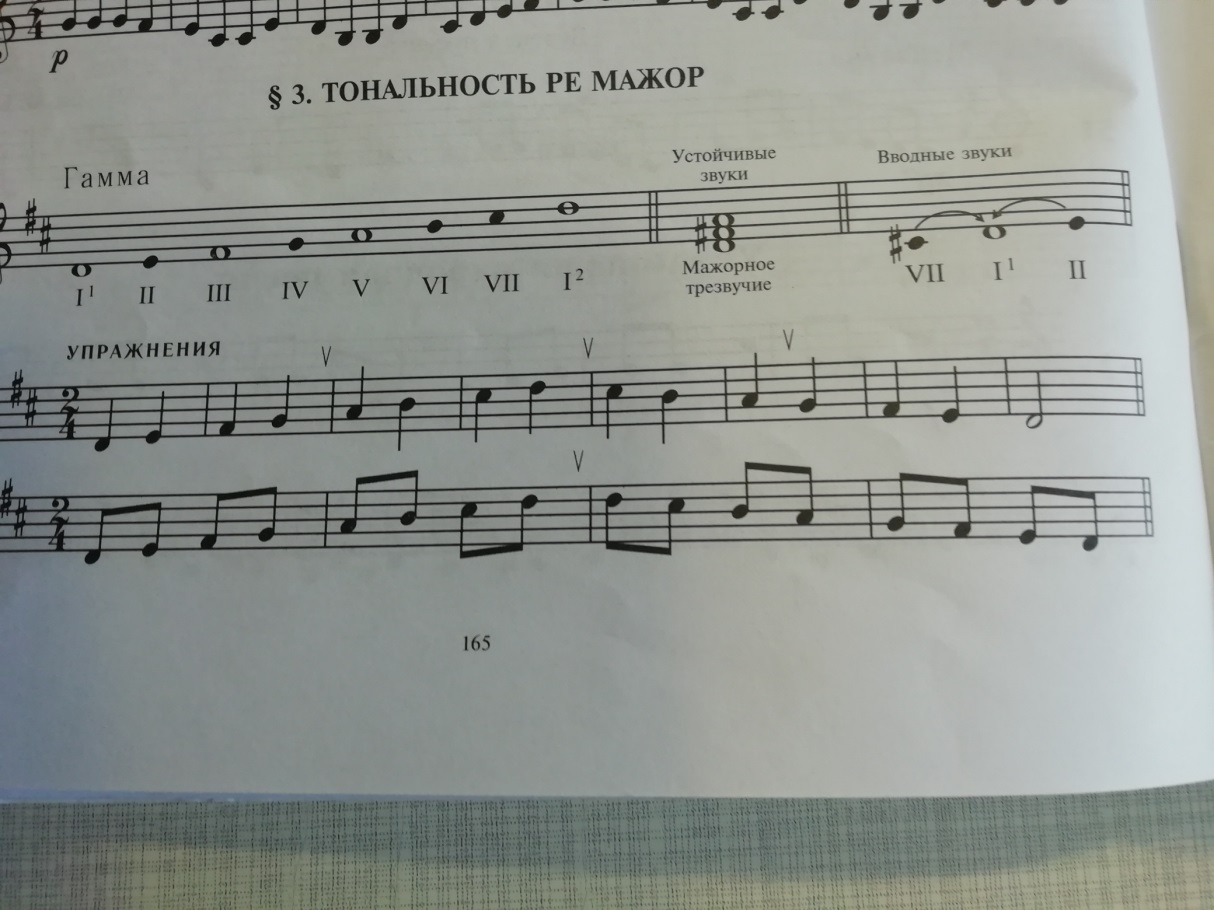 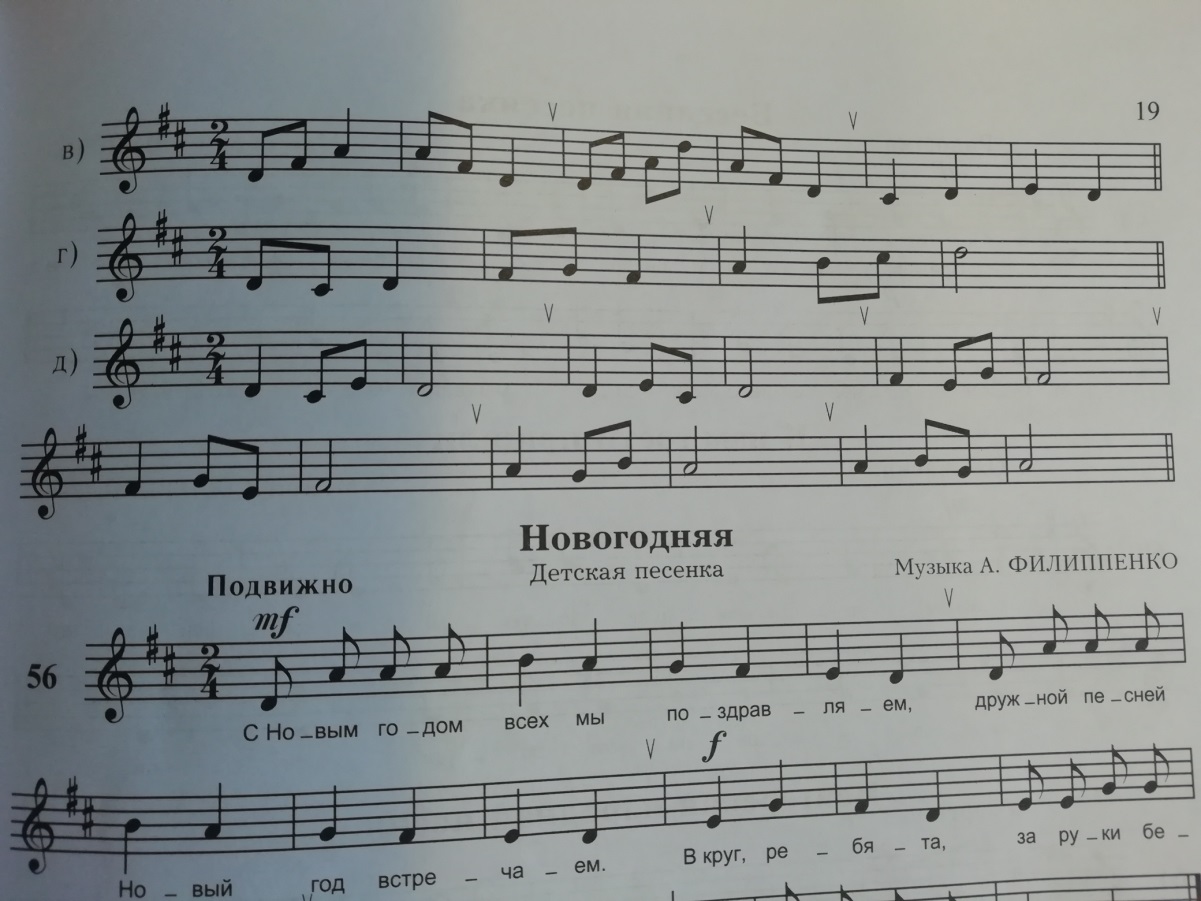 ВНИМАНИЕ! Все ключевые знаки альтерации есть лицо тональности, их необходимо (всегда!) ставить после скрипичного ключа.